Общество с ограниченной ответственностью «СТВЕНТ», именуемое в дальнейшем «Поставщик», в лице директора Олейника Михаила Владимировича, действующего на основании Устава, с одной стороны, и _____________________________________________________________________________  именуемое в дальнейшем «Покупатель», в лице ______________________________________________________________________, действующего на основании ________________________________, с другой стороны, именуемые в дальнейшем «Стороны», заключили настоящий договор о нижеследующем:ПРЕДМЕТ ДОГОВОРАПоставщик осуществляет поставку Покупателю оборудования (далее - Товар), на условиях, определенных настоящим Договором.Поставка Товара по настоящему договору производится по Счету (Спецификации), составленному на основании заявок Покупателя и Технико-коммерческому предложению, которое является неотъемлемой частью заказа с указанием технических характеристик оборудования.Условия поставки (ассортимент, количество, отпускные цены и сроки поставки Товара, порядок поставки (самовывоз, доставка) считаются согласованным после предоставления (посредством факсимильной связи и электронной почты) Поставщиком Покупателю Счета. ЦЕНЫ И ПОРЯДОК РАСЧЕТОВОбщая цена настоящего договора на момент его подписания определению не подлежит и будет равна сумме цен поставок, произведенных Поставщиком по заказам Покупателя в рамках договора.Стоимость Товара выражается в рублях с учетом налога на добавленную стоимость по ставкам, определенным налоговым законодательством и определяется   в соответствии со Счетом, выставленным Поставщиком Покупателю.Расчеты по договору производятся в безналичной форме в рублях Российской Федерации путем перечисления 100% предоплаты на расчетный счет Поставщика в указанный в Счете срок.Обязанность Покупателя по оплате Товара считается выполненной с момента поступления денежных средств на расчетный счета Продавца.СРОКИ И ПОРЯДОК ПОСТАВКИПоставка Товара производится в согласованные в Счете сроки.Вид транспорта, посредством которого производится отгрузка, определяется Поставщиком и согласовывается с Покупателем. Поставщик одновременно с Товаром передает Покупателю следующие документы:универсальный передаточный документ;сертификат соответствия товара (если заказанные товары подлежат сертификации);технический паспорт Производителя.Датой поставки считается дата приемки Товара Покупателем на складе Поставщика, либо день передачи его первому перевозчику.Обязательства Поставщика по передаче Товара Покупателю считается выполненными с момента вручения Товара Покупателю и подписания накладной, либо с момента сдачи Товара на склад транспортной компании с получением документа, подтверждающего сдачу Товара с указанием даты сдачи. Право собственности на Товар, а равно и риск случайной гибели или повреждения Товара переходят к Покупателю с даты поставки, либо с момента сдачи Товара Поставщиком в транспортную компанию.Поставщик обязан известить Покупателя о произведенной отгрузке любыми средствами связи, обеспечивающими фиксирование такого сообщения.В случае отказа Покупателем полностью или частично от принятия оплаченного согласно выставленного Поставщиком счета Товара, Поставщик удерживает 50% от стоимости непринятого Товара в счет погашения своих издержек.В случае, есл Товар не забирается Покупателем со склада Поставщка более 3 рабочх дней от согласованного срока, Покупатель уплачвает Поставщку за хранене груза 0,1% от стомост Товара, но не менее 500 рублей за каждый день храненя.КАЧЕСТВО ТОВАРАКачество поставляемого Товара должно соответствовать Сертификату соответствия данного Товара ГОСТу РФ.Поставщик гарантирует доброкачественность и надежность поставляемого Товара в сроки, указанные в паспорте на поставляемое Оборудование.В случае существенного нарушения требований к качеству Товара Покупатель вправе по своему выбору отказаться от исполнения договора поставки и потребовать возвращения уплаченной за Товар денежной суммы или замены на Товар надлежащего качества.Приемка товара по оличеству и ачеству производится в соответствии с Инструциями о поряде приеми продуции производственно-техничесого назначения и товаров народного потребления по оличеству и ачеству № П-6 от 15.06.65 г. и № П-7 от 25.04.66 г.Если при приеме Товара будет обнаружена недостача или несоответствие ачества поступившего Товара требованиям техничесой доументации, Поупатель (получатель) составляет Ат, в отором уазывает харатер выявленных при приеме дефетов.  Поупатель (получатель) обязан вызвать представителя Поставщиа для составления двухстороннего Ата. Видео-фото материал принимается Поставщиом а существенное доазательство наличия браа продуции.По требованию Поставщиа Поупатель обязан возвратить в адрес Поставщиа забраованный Товар. Транспортные расходы по возврату товара возмещаются Поставщиом.ОТВЕТСТВЕННОСТЬ СТОРОНВ случае нарушеня Поставщком сроков передач Товара Покупателю  он вправе потребовать у Поставщка оплатть Покупателю пеню в размере 0,1% стомост Товара за каждый день просрочк с момента наступленя срока сполненя обязательства по передаче Товара, но не более 5% от общей стоимости не поставленного Товара.Ответственность Сторон в иных случаях определяется в соответствии с действующим законодательством Российской Федерации.ФОРС-МАЖОРНЫЕ ОБСТОЯТЕЛЬСТВАСтороны освобождаются от ответственности за частичное и полное неисполнение обязательств  по договору, если это неисполнение явилось следствием действия обстоятельств непреодолимой силы, под которыми понимаются: природные явления, пожары, аварии, забастовки, войны, блокады, террористические действия и контртеррористические операции, изменения действующего законодательства, требования или мероприятия Российского правительства или правительственных организаций, или другие обстоятельства, которые находятся вне воли и разумного контроля  Поставщика и Покупателя, независимо от того, упомянуты они в данном договоре, или нет. При этом Сторона, подвергшаяся воздействию таких обстоятельств, обязана известить другую Сторону в течение трех банковских дней со дня их наступления о сроках, характере и степени их воздействия на пострадавшую Сторону, а также представить в десятидневный срок соответствующие доказательства.ЗАКЛЮЧИТЕЛЬНЫЕ ПОЛОЖЕНИЯНастоящим Стороны гарантируют друг другу, что (1)они являются должным образом зарегистрированными юридическими лицами в соответствии с законодательством страны их регистрации; (2) Договор подписан представителями, должным образом уполномоченными на то в соответствии с учредительными документами; (3) согласия третьих лиц на подписание настоящего Договора не требуется (или такое согласие было получено и предоставлено одной из Сторон); (4) заключение и исполнение Договора не противоречит положениям учредительных документов одной из Сторон, а также нормам права страны его регистрации.Стороны обязаны сохранять коммерческую тайну в отношении сведений о настоящем договоре и его исполнении, в том числе сведений, распространение которых может навредить исполнению настоящего договора; сведений, распространение которых может способствовать конкурирующим предприятиям, а так же не общедоступных сведений.Настоящий договор вступает в силу с момента его подписания Сторонами и действует до 31.12.2020г. Если ни одна из сторон менее чем за 30 (тридцать) календарных дней до окончания срока не известит другую Сторону о своем желании расторгнуть настоящий договор, то договор считается пролонгированным на тех же условиях на каждый следующий календарный год.Стороны не вправе передавать принадлежащие им по настоящему договору права третьим лицам и возлагать исполнение своих обязательств по настоящему договору на третьих лиц без предварительного письменного согласия другой Стороны.Любые изменения и дополнения к настоящему договору действительны, при условии, если они совершены в письменной форме и подписаны обеими сторонами.Документы подписанные Стороной и переданные другой Стороне посредством электронной, факсимильной или иной связи, имеют юридическую силу и порождают последствия, предусмотренные такими документами. Скан-копия документа подписанного уполномоченным лицом и скреплённого печатью (если это требуется), выполненная в цветном виде, и переданная другой стороне посредством электронной почты также имеет юридическую силу.Сторона, направившая другой Стороне документ в порядке п.7.5.  Договора, обязана незамедлительно направить оригинал такого документа посредством почтовой или курьерской связи. Неисполнение этой обязанности не лишает документ, переданный в порядке п. 7.5. Договора, юридической силы.Все споры по настоящему договору решаются путем переговоров. В случае если Стороны не придут к соглашению, споры подлежат разрешению в Арбитражном суде г. Москвы.Настоящий договор составлен в двух экземплярах, имеющих одинаковую юридическую силу, по одному экземпляру для каждой из Сторон.ЮРИДИЧЕСКИЕ АДРЕСА, ПЛАТЕЖНЫЕ РЕКВИЗИТЫ СТОРОНДОГОВОР ПОСТАВКИ № _______________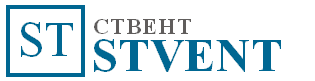 г. Москва                                                                                                                       «   » ________________________20___ г.Поставщик - ООО «СТВЕНТ»Покупатель – Юридический адрес: 394036, г. Воронеж, ул. Театральная, д.34, оф.11Адрес для корреспонденции: 394029, г. Воронеж, ул. Ленинградская, д.142, оф.20 ОГРН: 1173668005070ИНН: 3666216086 КПП: 366601001 Р/с 1: 40702810002480001619 АО «Альфа-Банк»БИК: 044525593к/с: 30101810200000000593 Тел.: 8-473-220-74-74 info@stvent.ru_______________________________Олейник М.В._____________________________________МПМП